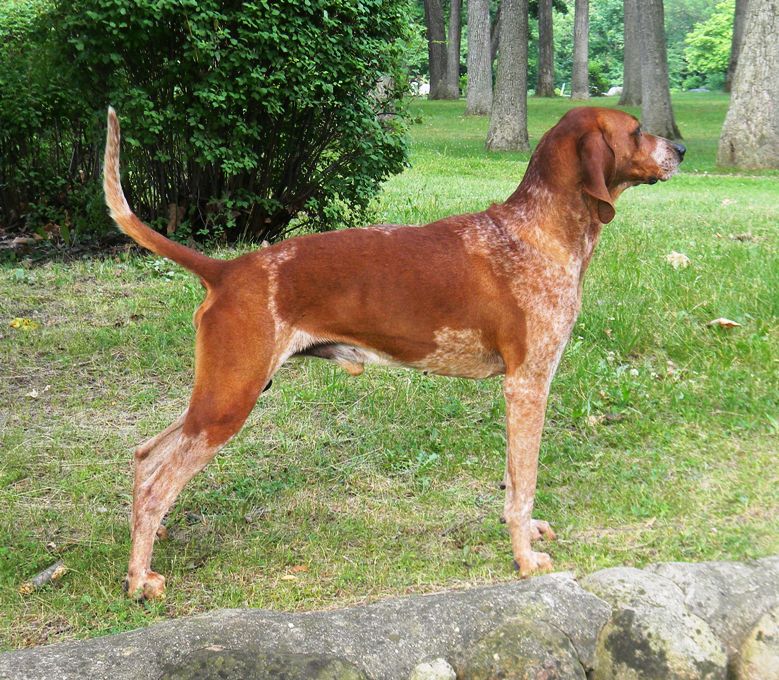 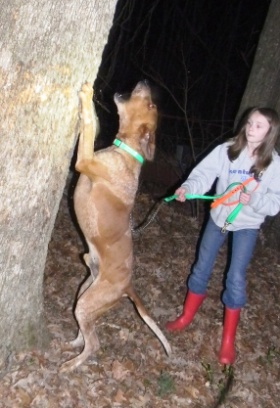 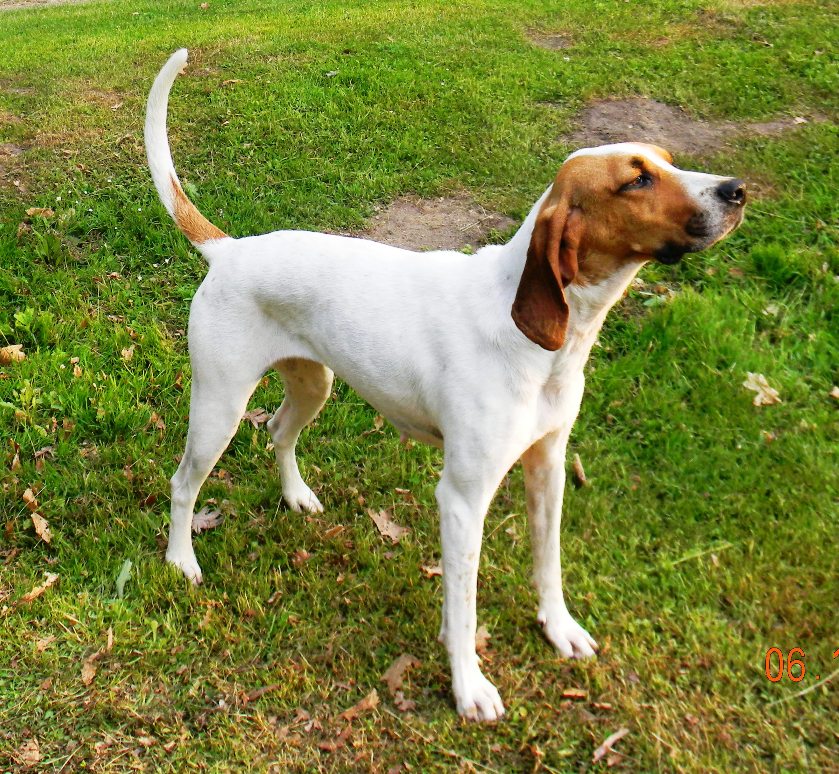 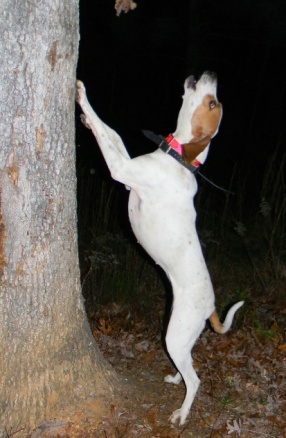 (UKC pedigree listed above)Kentucky Mtn English Kennel 		UKC and AKC Litter Registered English Coonhound D.O.B.  3-17-12Jody and Penny Jessup				Vaccinations while at Kentucky English KennelLydia and Christopher				Wormed at 3 weeks, 5 weeks, 7 weeks, 9 weeks8990 Crestbrook Road				1st shot – 5-way with Corona	7 weeks   5-5-12Rural Hall, NC 27045				2nd shot – 5-way with Corona    	9 weeks  5-20-12859-339-7992 (Penny Cell)			3rd shot –5-way with Corona